ПОСТАНОВЛЕНИЕПравления Российского Союза строителейна тему: «Внедрение современных технологий малоэтажного домостроения и новых ипотечных программ для индивидуального жилого строительства, в том числе на селе».
23.04.2021                                                                                  г. ВладимирЗаслушав и обсудив информацию Губернатора Владимирской области Сипягина Владимира Владимировича о развитии строительного комплекса Владимирской области, в том числе в сегменте индивидуального жилищного строительства, доклады Президента НОСТРОЙ Глушкова Антона Николаевича, вице-президента «Аскона Лайф групп» (проект Доброград) Говырина Алексея Борисовича, Заместителя председателя Общественного совета при Минстрое России Бетина Олега Ивановича, Директора подразделения «Градостроительство, сопровождение проектов и инфраструктура» АО «ДОМ.РФ» Балука Андрея Васильевича, члена Правления РСС, Президента Союза Сельских строителей России Мытарева Сергея Анатольевича, Генерального директора АО «Белгородская ипотечная корпорация» Иванова Антона Александровича, директора АНО поддержки и реализации проектов и социально-значимых инициатив «Центр компетенций» Тарасовой Татьяны ВладимировныПРАВЛЕНИЕ ОТМЕЧАЕТ:- целенаправленную работу Минстроя России, РСС, Ассоциации НОСТРОЙ, Ассоциации НОПРИЗ, Комиссии по вопросам ИЖС Общественного Совета при Минстрое России,  Рабочей группы (сопредседатели О.И.Бетин и В.А.Дедюхин) по развитию индустриального малоэтажного домостроения и комплексному развитию территорий, по продвижению в стране малоэтажного индивидуального жилищного строительства (ИЖС), разработки необходимых нормативно-правовых актов, касающихся прежде всего организационных, финансовых вопросов  взаимодействия строительного сообщества с органами власти различного уровня;- важность координации усилий всех участников развития ИЖС в РФ и прежде всего участников региональных программ в субъектах РФ;- необходимость анализа лучших региональных практик при застройке новых территорий объектами малоэтажного ИЖС в целях формирования электронных библиотек лучших проектных решений;- целесообразность создания в РФ сети региональных операторов ИЖС с особым правовым режимом;- успешный опыт Белгородской области по обеспечению участков строительства ИЖС инженерной и транспортной инфраструктурой с применением единоразового выровненного платежа за подключение каждого участка и координации региональным оператором ИЖС (АО «Белгородская ипотечная корпорация») всех участков строительства;- необходимость мониторинга применения механизма финансирования строительства инженерных сетей через инфраструктурные облигации;- эффективность проекта «Трансформация делового климата», предложенного к реализации Минэкономразвития России;- целесообразность создания онлайн-сервиса с автоматизированными бизнес-процессами ISO 9001 для учета, систематизации, контроля и планирования, исключения возможности коррупции;- низкий удельный вес ипотечного кредитования ИЖС (около 1%) от общего объема ипотечного кредитования строительства;- обязательность создания «прозрачной» процедуры подачи и получения разрешительной документации и технических условий, как для застройщиков, так и для граждан с исчерпывающим перечнем документов по принципу «одного окна»;- необходимость финансовой поддержки различными способами (субсидирование , ГЧП, и др.) создания инженерной, дорожно-транспортной инфраструктуры;- в целях недопущения технологического отставания строительной отрасли России на этапе перехода экономики к модели индустрии 4.0 с учетом опыта применения технологий 3D - печати предусмотреть увеличение спроса на применение технологии аддитивного строительного производства в малоэтажном жилищном строительстве и формирования благоприятных условий инновационного развития технологических компаний для обеспечения цифровизации строительной отрасли;- целесообразность размещения информации в электронных и печатных СМИ (федеральных, региональных, отраслевых) о различных технологиях строительства, применении материалов, в том числе из древесины, типовых проектов и др.ПРАВЛЕНИЕ ПОСТАНОВЛЯЕТ:Просить членов Рабочей группы РСС по развитию индустриального малоэтажного домостроения и комплексному развитию территорий до 15.06.2021 разработать перечень законодательных, нормативно-правовых актов для исполнения, обозначенных Правлением тем, вопросов необходимых для развития ИЖС;Просить Президента НОСТРОЙ А.Н.Глушкова, Президента НОПРИЗ М.М.Посохина, Президента Союза архитекторов Н.И.Шумакова, председателей комитетов РСС принять участие в разработке подготовленных Рабочей группой перечня проектов актов;Обратиться в Минстрой России с предложением:- о финансовом обеспечении на условиях софинансирования субъектами РФ, организациями различных организационно-правовых форм реализации пилотных проектов в области малоэтажного ИЖС с использованием технологий аддитивного строительного производства и строительной 3D – печати;- об информационной поддержке реализации предложенных НИУ МГСУ пилотных проектов реализации объектов ИЖС с использованием технологий аддитивного строительного производства;4. Просить Минстрой России, Минпромторг России поддержать: - организацию  в  Вологодской  области  пилотного  проекта   по  созданию  индустриальных  мобильных  производств  типовых  домокомплектов  из  деревянных  конструкций  для  малоэтажного,  в  т.ч.  индивидуального  домостроения,  с  использованием  технологий  информационного  моделирования  и  электронных  технологических  карт;- организацию обязательной  системы  повышения  квалификации  кадров  для  деревянного  домостроения  на  базе  региональных  университетов  и  колледжей;    5.  Принять в Российский Союз строителей:- ООО СК «СБЕРБАНК страхование»;- Ассоциация «Объединение участников бизнеса по развитию стального строительства»;- ООО «TDM ELECTRIC»;- ООО «Сен-Гобен Строительная продукция Рус»;6.  Исключить из Российского Союза строителей:- ООО Страховая компания «Гелиос» - за нарушение уставной дисциплины в части, касающейся уплаты членских взносов;- ООО «ДВГ-Капстрой» - за нарушение уставной дисциплины в части, касающейся уплаты членских взносов;- ООО «ТД-Центр» - за нарушение уставной дисциплины в части, касающейся уплаты членских взносов;- ООО «РубежРемСтрой» - за нарушение уставной дисциплины в части, касающейся уплаты членских взносов;7. Выразить благодарность Губернатору Владимирской области Сипягину Владимиру Владимировичу, директору Департамента архитектуры и строительства Владимирской области Щербакову Ивану Вячеславовичу,  Президенту Объединения «Союз строителей Владимирской области» Чижову Олегу Александровичу, заместителю председателя Общественного совета при Минстрое России Бетину Олегу Ивановичу, Президенту Ассоциации НОСТРОЙ Глушкову Антону Николаевичу за содействие в организации заседания Правления и личное участие.8. Дирекции РСС разместить данное Постановление на сайте РСС.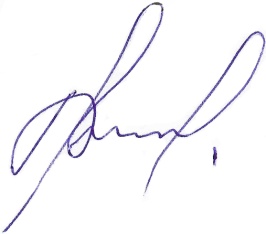                Президент Российского Союза строителей                                                        В.А.Яковлев